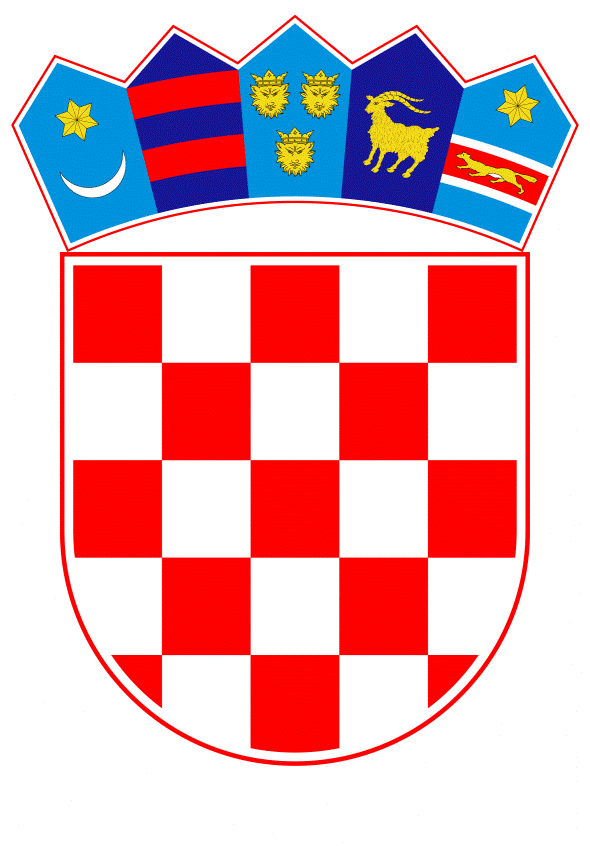 VLADA REPUBLIKE HRVATSKEZagreb, 16. siječnja 2020.______________________________________________________________________________________________________________________________________________________________________________________________________________________________      Banski dvori | Trg Sv. Marka 2  | 10000 Zagreb | tel. 01 4569 222 | vlada.gov.hr	       P r i j e d l o gNa temelju članka 69. stavka 4. Zakona o obrani (Narodne novine, br. 73/13, 75/15, 27/16, 110/17 – Odluka Ustavnog suda Republike Hrvatske, 30/18 i 70/19) uz prethodnu suglasnost Predsjednice Republike Hrvatske, Vlada Republike Hrvatske je na sjednici održanoj _______________ donijela O D L U K Uo prelasku granice Republike Hrvatske oružanih snaga država saveznica i Oružanih snaga Republike Hrvatske radi sudjelovanja na zajedničkim vježbama u 2020. godini  I.	Odobrava se prelazak granice Republike Hrvatske oružanim snagama država saveznica radi vježbi s Oružanim snagama Republike Hrvatske koje će se održati u Republici Hrvatskoj u 2020. godini, kako slijedi: „SERRATED EDGE“„EAGLE MET“„MIR 20/1“„MIR 20/2“„NAICS PAINTBALL 20“„SPREMNOST 20“ „WAVE RIDER 20/1“ „VULKAN 20/2“„SAVA STAR 20“„UDAR 20“„HARPUN 20“„SAREX 20“„SIGNAL 20“„LAUFER 20“„CYBER COALITION 20“.II.	Odobrava se prelazak granice Republike Hrvatske Oružanim snagama Republike Hrvatske radi vježbi s oružanim snagama država saveznica koje će se održati u inozemstvu u 2020. godini, kako slijedi: „DEFENDER 20“ „SWIFT SABER 20“„TORREJON ADVANTAGE 20“„EUROPEAN CHALLENGE 20“„JOINT WARRIOR 20“„ITA MINEX 20“„STEADFAST FOUNT 20“„ADRIATIC STRIKE CASEX 20“„SHARP LYNX 20“ CAX„MILEX 20“„UNIFIED VISION 20“„CWIX 20“„ADRION 20“ „IEL MILU 20/1“„1/34 ABCT/NTC“„AMPLE STRIKE CASEX 20“ „BALKAN LION 20“  „SAREX 20“„COMBINED RESOLVE XIV“„BRAVE WARRIOR 20“„BLACK SWAN 20“„STEADFAST FLOW 20“„SHARP LYNX 20“ LIVEX„KOBRA 20“„INTEGRATED RESOLVE 2020“ „STEADFAST INTEREST 20“„NAICS PAINTBALL 20“„CYBER COALITION 20“.  „MOBILITY SUPPORT“„MOVCON MILU 20“. III.Ova Odluka stupa na snagu danom donošenja.							                     P R E D S J E D N I K   								        mr. sc. Andrej PlenkovićKLASA: URBROJ: Zagreb, O B R A Z L O Ž E N J E 	Točka I. Odobrava se prelazak granice Republike Hrvatske oružanim snagama država saveznica radi vježbi s Oružanim snagama Republike Hrvatske koje će se održati u Republici Hrvatskoj u 2020. godini.Vježba „SERRATED EDGE“ održat će se u siječnju 2020. u Republici Hrvatskoj s pripadnicima Oružanih snaga Sjedinjenih Američkih Država. Cilj vježbe je uvježbavanje zračno desantnih snaga u zauzimanju terena padobranskim desantom, uvježbavanje procesa donošenja odluke na razini bojne te provedba vježbi s bojnim gađanjem na razini desetina/vod. Vježba „EAGLE MET“ održat će se u veljači 2020. u Republici Hrvatskoj s pripadnicima Oružanih snaga Sjedinjenih Američkih Država. Cilj vježbe je provjera i uvježbavanje izmještanja bojne te uvježbavanje napadnih i obrambenih operacija uz provedbu bojnih gađanja na razini desetina/vod.Vježbe „MIR 20/1“ i  „MIR 20/2“  održat će se u veljači i srpnju 2020. u Republici Hrvatskoj s oružanim snagama Republike Albanije, Bosne i Hercegovine, Crne Gore i Republike Sjeverne Makedonije s ciljem završnog uvježbavanja i ocjenjivanja snaga koje se upućuju u misiju potpore miru.Vježba „NAICS PAINTBALL 20“ održat će se u ožujku i listopadu 2020. u Republici Hrvatskoj, a cilj vježbe je unaprjeđivanje kibernetičke sposobnosti timova Oružanih snaga Republike Hrvatske. Partner u vježbi je Nacionalna garda države Michigan Sjedinjenih Američkih Država.Vježba „SPREMNOST 20“ održat će se u travnju 2020. u Republici Hrvatskoj. U vježbu je integrirana vježba „ŠTIT 20“, a cilj vježbe je prikaz sposobnosti postrojbi Hrvatske kopnene vojske u provedbi napadnih operacija te integracija borbene i borbeno servisne potpore. U vježbi će sudjelovati pripadnici Oružanih snaga Republike Slovenije.Vježba „WAVE RIDER 20/1“ je vježba pripadnika Oružanih snaga Savezne Republike Njemačke, a provodi se na području Republike Hrvatske u svibnju 2020. Svrha vježbe je uvježbavanje u provedbi pomorskih operacija, obuka skipera brzih čamaca. Vježba „VULKAN 20/2“ održat će se u rujnu 2020. u Republici Hrvatskoj, a cilj vježbe je završno uvježbavanje i ocjenjivanje operativnih sposobnosti sastavnica hrvatskog kontingenta u aktivnosti ojačane prednje prisutnosti NATO-a u Republici Poljskoj. U vježbi će sudjelovati pripadnici Oružanih snaga Republike Slovenije.Vježba „SAVA STAR 20“ održat će se u rujnu 2020. u Republici Hrvatskoj s Oružanim snagama Ujedinjenog Kraljevstva Velike Britanije i Sjeverne Irske s ciljem integracije snaga i povećanja interoperabilnosti kroz provedbu zajedničkog uvježbavanja postrojbi.Vježba „UDAR 20“ održat će se u rujnu/listopadu 2020. u Republici Hrvatskoj radi završnog uvježbavanja i ocjenjivanja sposobnosti snaga deklariranih po ciljevima sposobnosti. Na vježbi je planirano sudjelovanje oružanih snaga iz država članica NATO-a.Vježba „HARPUN 20“ održat će se u listopadu 2020. u Republici Hrvatskoj s ciljem uvježbavanja Hrvatske ratne mornarice te drugih grana Oružanih snaga Republike Hrvatske u planiranju i vođenju operacija na moru te bojevog gađanje ciljeva na moru i u zraku brodova Hrvatske ratne mornarice i Obalne straže Republike Hrvatske, uz provedbu pomorsko-zračnog desanta. Na vježbi je planirano sudjelovanje oružanih snaga iz država članica NATO-a.Vježba „SAREX 20“ održat će se u listopadu 2020. u Republici Hrvatskoj. Na vježbi sudjeluju posade brodova obalne straže Republike Hrvatske i Talijanske Republike. Cilj vježbe je uvježbavanje zapovjedništava pomorskih snaga u planiranju i vođenju operacija traganja i spašavanja na moru.Vježba „SIGNAL „20“ održat će se u listopadu 2020. u Republici Hrvatskoj radi provjere operativnih sposobnosti i uvježbavanje procedura za upravljanje u kriznim situacijama i uvježbavanje procedura za zajedničku vježbu „VELEBIT 21“. U vježbi će u svojstvu promatrača sudjelovati Oružane snage Bosne i Hercegovine. Vježba „LAUFER 20“ održat će se u listopadu i studenome 2020. u Republici Hrvatskoj, a cilj vježbe je razvoj sposobnosti i integracija  multidisciplinarnog obavještajnog djelovanja  namjenske organizacije vojnoobavještajnih snaga u provedbi operativnih zadaća s međunarodnim obavještajnim snagama te razvoj sposobnosti generiranja multinacionalne obavještajne arhitekture. Na vježbi sudjeluju pripadnici Oružanih snaga Republike Hrvatske,  Sjedinjenih Američkih Država i pripadnici oružanih snaga država članica Američko – jadranske povelje.Vježba „CYBER COALITION 20“ održat će se kao simulacijska vježba u listopadu i studenome 2020. u Republici Hrvatskoj i drugim NATO članicama radi uvježbavanja kibernetičkih sposobnosti za obranu stacionarnih ili razmjestivih NATO i nacionalnih mreža u uvjetima povećanog broja i/ili težine kibernetičkih incidenata. 	Točka II. Odobrava se prelazak granice Republike Hrvatske Oružanim snagama Republike Hrvatske radi sudjelovanja u zajedničkim vježbama s oružanim snagama država saveznica koje će se održati u inozemstvu u 2020. godini.Vježba „DEFENDER 20“ održat će se u veljači, ožujku i travnju 2020. u državama Sjeverne Europe, a Oružane snage Republike Hrvatske sudjelovat će na vježbi u Republici Poljskoj i Republici Litvi. Cilj vježbe je uvježbavanje interoperabilnosti sa snagama NATO članica u planiranju i provedbi operacija punog spektra na taktičkoj i operativnoj razini kroz provedbu bojevih gađanja i procesa vojnog donošenja odluke te provjera sposobnosti zapovjedništva. Vježba „SWIFT SABER 20“ održat će se u ožujku 2020. u Saveznoj Republici Njemačkoj. Cilj vježbe je uvježbavanje stožernog osoblja za rad na razini zapovjedništva divizije.Vježba „TORREJON ADVANTAGE 20“ održat će se u ožujku 2020. u Kraljevini Španjolskoj, a cilj vježbe je podizanje razine spremnosti i uvježbanosti za rad sustava za nadzor i zaštitu zračnog prostora u kriznim situacijama i ratnom sukobu u sklopu NATO Integriranog sustava zračne i raketne  obrane (NATINAMDS).Vježba „EUROPEAN CHALLENGE 20“ održat će se u ožujku 2020. u Saveznoj Republici Njemačkoj s ciljem ocjenjivanja spremnosti snaga deklariranih za Europsku borbenu skupinu (EU BG 2020/2).Vježba „JOINT WARRIOR 20“ održat će se u ožujku i travnju 2020. u Ujedinjenom Kraljevstvu Velike Britanije i Sjeverne Irske, a cilj vježbe je obuka i uvježbavanje stožernog osoblja u planiranju i provedbi amfibijskih operacija.Vježba „ITA MINEX 20“ održat će se u svibnju 2020. u Talijanskoj Republici, a cilj vježbe je uvježbavanje planiranja i provedbe protuminskih operacija i uvježbavanje protuminskih ronitelja po NATO protuminskim taktikama i procedurama.  Vježba „STEADFAST FOUNT 20“ održat će se u svibnju 2020. u Kraljevini Belgiji uz sudjelovanje časnika za planiranje logističkih operacija oružanih snaga država članica NATO/PfP. Cilj vježbe je uvježbavanje stožernog prometnog osoblja i operatora sustava uz suradnju i koordinacija sa strukovnim tijelima unutar NATO saveza. Vježba „ADRIATIC STRIKE CASEX 20“ održat će se u svibnju/lipnju 2020. u Republici Sloveniji radi uvježbavanja tehnika, taktika i procedura bliske zračne potpore za osposobljavanje zračnih kontrolora.Vježba „SHARP LYNX 20“ CAX održat će se u svibnju i lipnju 2020. u Češkoj Republici kao računalno potpomognuta vježba s ciljem pripreme zapovjedništva NATO međunarodne bojne vojne policije za ocjenjivanje u cilju pridruživanju snaga.Vježba „MILEX 20“ održat će se u lipnju 2020. u Talijanskoj Republici s ciljem uvježbavanja procesa planiranja za uporabu vojnih snaga Europske unije na operativnoj i strateškoj razini. Partneri u vježbi su oružane snage država članica Europske unije.Vježba „UNIFIED VISION 20“ održat će se u lipnju 2020. u Saveznoj Republici Njemačkoj, a cilj vježbe je poboljšanje interoperabilnosti u obavještajnom radu te primjeni NATO združenih obavještajnih taktika, tehnika i procedura koje se koriste u NATO vođenim operacijama.Vježba „CWIX 20“  održat će se u lipnju 2020. u Republici Poljskoj sa snagama Oružanih snaga Republike Poljske, a cilj vježbe je testiranje, procjena i poboljšanje interoperabilnosti između NATO i nacionalnih komunikacijsko-informacijskih sustava s posebnim naglaskom na sustave koji će biti korišteni u NATO vođenim operacijama.Vježba „ADRION 20“ održat će se u lipnju 2020. u Republici Sloveniji, Helenskoj Republici i Republici Albaniji. Cilj vježbe je uvježbavanje NATO procedura i postupaka te razvijanje sposobnosti za planiranje i provedbu međunarodnih mornaričkih operacija odgovora na krize.Vježba „IEL MILU 20/1“ održat će se u lipnju i srpnju 2020. u Gruziji s oružanim snagama Gruzije, Republike Bugarske i Rumunjske, a cilj vježbe je uvježbavanje stožernog osoblja zapovjedništva IEL MILU i inženjerijskog voda u multinacionalnom okruženju.Vježba „1/34 ABCT/NTC“ održat će se u srpnju i kolovozu 2020. u Sjedinjenim Američkim Državama, a cilj vježbe je uvježbavanje stožernog osoblja razine zapovjedništva brigade. Partner u vježbi je Nacionalna garda države Minesota Sjedinjenih Američkih Država.Vježba „AMPLE STRIKE CASEX 20“ održat će se u kolovozu i rujnu 2020. u Češkoj Republici. Cilj vježbe je završno uvježbavanje i ocjenjivanje sposobnosti snaga.Vježba „BALKAN LION 20“  održat će se u rujnu 2020. u Republici Albaniji s ciljem unaprjeđenja interoprabilnosti provedbom zajedničkih uvježbavanja mornaričkih snaga zemalja sudionica pod vodstvom Oružanih snaga Ujedinjenog kraljevstva Velike Britanije i Sjeverne Irske.  Vježba „SAREX 20“ održat će se u listopadu 2020. u Talijanskom Republici. Na vježbi sudjeluju posade brodova obalne straže Republike Hrvatske i Talijanske Republike. Cilj vježbe je uvježbavanje zapovjedništava pomorskih snaga u planiranju i vođenju operacija traganja i spašavanja na moru. Vježba „COMBINED RESOLVE XIV“ održat će se u trećem tromjesečju 2020. u Saveznoj Republici Njemačkoj s ciljem integracije oružanih snaga savezničkih i partnerskih zemalja, provedba napadnih i obrambenih operacija u međunarodnom okružju, povećanja interoperabilnosti snaga u okviru NATO/PfP-a.Vježba „BRAVE WARRIOR 20“ održat će se u trećem tromjesečju 2020. u Mađarskoj s Oružanim snagama Mađarske, a cilj vježbe je razvijanje operativnih sposobnosti postrojbe, provedba taktičko-tehničkih postupaka u međunarodnom okruženju kroz stožerni rad, promicanje regionalne stabilnosti i suradnje, jačanje partnerskih sposobnosti i razvoj povjerenja kroz unapređenje interoperabilnosti NATO saveza i partnerskih država.Vježba „BLACK SWAN 20“ održat će se u srpnju 2020. u Mađarskoj s ciljem uvježbavanja planiranja i provedbe specijalnih operacija u združenom međunarodnom okružju. Primarna obučna skupina su tim specijalnih snaga i elementi zapovjedništva Grupe specijalnih snaga. Vrijeme i mjesto provedbe vježbe je podložno promjenama.Vježba „STEADFAST FLOW 20“ održat će se u rujnu 2020. u Republici Turskoj, s ciljem uvježbavanja stožernog prometnog osoblja i operatora sustava ADAMS (Allied Deployment and Movement System) u simuliranom okruženju te usklađivanje detaljnog nacionalnog plana za razmještaj snaga  NDDP (National Detailed Deployment Plan) za snage angažirane u  snagama brzog odgovora (NRF).Vježba „SHARP LYNX 20“ LIVEX održat će se u rujnu 2020. u Republici Poljskoj s ciljem ocjenjivanja NATO Multinacionalne bojne vojne policije u pridruživanju snaga u Multinacionalnom korpusu.Vježba “KOBRA 20“ održat će se u rujnu 2020. u Republici Poljskoj. Na vježbi sudjeluje tim specijalnih snaga i elementi zapovjedništva grupe specijalnih snaga. Cilj vježbe je uvježbavanje planiranja i provedbe specijalnih operacija u združenom međunarodnom okružju.Vježba „INTEGRATED RESOLVE 2020“ održat će se u rujnu i listopadu 2020. u državama članicama Europske unije kao CPX (Comand Post Exercise) vježba. Primarna obučna skupina je stožerno osoblje Glavnog stožera Oružanih snaga Republike Hrvatske, a cilj vježbe je uvježbavanje planiranja civilne i vojne operacije.  Vježba „STEADFAST INTEREST 20“ održat će se u listopadu 2020. u Rumunjskoj. Na vježbi sudjeluju pripadnici Oružanih snaga Republike Hrvatske s ciljem povećanja interoperabilnosti i dostizanje standarda u skladu s ciljem sposobnosti koji se odnosi na obavještajno djelovanje, motrenje, izviđanje i zahvaćanje cilja.Vježba „NAICS PAINTBALL 20“ održat će se u listopadu 2020. u Sjedinjenim Američkim Državama, a cilj vježbe je unaprjeđivanje obrambene i defenzivne kibernetičke sposobnosti timova Oružanih snaga Republike Hrvatske s Nacionalnom gardom države Michigan.Vježba „CYBER COALITION 20“ održat će se kao simulacijska vježba u listopadu i studenome 2020. u Estoniji radi uvježbavanja kibernetičkih sposobnosti za obranu stacionarnih ili razmjestivih NATO i nacionalnih mreža u uvjetima povećanog broja i/ili težine kibernetičkih incidenata. Vježba „MOBILITY SUPPORT“ održat će se u studenome 2020. u Saveznoj Republici Njemačkoj radi uvježbavanja  NATO snaga vojne policije u provedbi CRO (Crisis Response Operations) na taktičkoj razini kroz rodovsku vježbu i uvježbavanje temeljne vojne policije u provedbi vojnopolicijskih zadaća s ciljem uvježbavanja provedbe operacija potpore mobilnosti.Vježba „MOVCON MILU 20“ održat će se u Republici Poljskoj s ciljem povećanja interoperabilnosti na području pružanja logističke potpore, povećanje sposobnosti u planiranju, upravljanju i provedbi logističkih operacija, potpora sposobnosti planiranja i provedbe RSOM (Reception, Staging and Onward Movement) i operacija. Termin provedbe vježbe bit će naknadno određen. 	Točka III. Određuje se stupanje na snagu ove Odluke.Predlagatelj:Ministarstvo obranePredmet:Prijedlog odluke o prelasku granice Republike Hrvatske oružanih snaga država saveznica i Oružanih snaga Republike Hrvatske radi sudjelovanja na zajedničkim vježbama u 2020. godini 